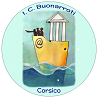 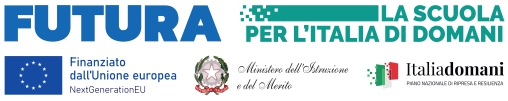 AL DIRIGENTE SCOLASTICODELL’IC BUONARROTI - CORSICOOGGETTO: Richiesta di partecipazione dell’educatore all’uscita didatticaVISTA l’effettuazione dell’uscita didattica presso ______________________________________in programma per il giorno ____/____/________ dalle ore ________ alle ore ________della classe ______ del plesso __________________________CONSIDERATO l’orario dell’uscita didattica compatibile con quello di presenza dell’operatore sull’alunno (no ore aggiuntive e non sottratte ad altri alunni)SI CHIEDEla partecipazione dell’educatore _______________________________________per assistere l’alunno ___________________________________durante l’uscita didattica.DATA___________________Il Coordinatore di Classe_____________________________________________________________________________________________________________Alla Cooperativa ___________________Il Responsabile del Servizio, vista la richiesta di cui sopra, [   ]  AUTORIZZA    [   ] NON AUTORIZZAla partecipazione dell’educatore all’uscita didatticaData_____________	                                                             Firma e timbro del responsabile della Cooperativa _____________________  ISTITUTO COMPRENSIVO STATALE “BUONARROTI” Via IV Novembre, 38 - 20094 Corsico (MI) - tel. 02.45100100 email: miic88800v@istruzione.it; p.e.c. miic88800v@pec.istruzione.it www.icbuonarroticorsico.edu.it